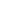 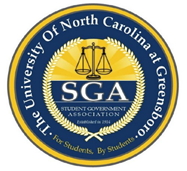 AGENDACall to Order of the 95th Session  (7:00)Roll Call (7:01)Approval of Minutes (7:03)Approval of Agenda (7:03)Special Reports (7:03)Dean Halbert (7:04) --- Dean Halbert is the new Dean of Libraries. One initiative he has is to focus on the needs of Undergraduate students in helping students gather their information fluency. The second initiative is to work on digital scholarship with faculty members.Catherine Iszard (7:27)Reports (7:30)President Holly Shields (7:31)--- Holly discusses her attendance of the Board of the Governor’s meeting where the entire system, where there is a 120 credit hour initiative and passage of the Free Speech and Free Expression Act. They also discussed on how they can educate students more on ways to save money by purchasing online textbooks.Vice President Mikaela Portugal (7:38)--- Mikaela discusses what will be happening in the next few meetings again as well as the Tuition and Fees Forum.Attorney General Brianna Boggan (7:42)---  Brianna notifies everyone that the Campus SafeWalk is coming up and that the number of cases has increased with the areas of concern being freshmen. She also announces that we are celebrating Spartan Safety week.Recess for Committee Meetings (7:46)Committee Reports (8:29)--- Publicity: Their plan is to let the student body know that they have an email and to be more active with Social Media, so that the students know who they are (Student Spotlight). Elections: set up dates and improvements for the upcoming elections in the Spring. Current Concerns: polling initiative in the EUC starts tomorrow and the feminine product initiative in talk to have feminine products in 5 of the 9 bathrooms in the EUC. Legislative: the Legislative workshop is coming up and some suggestions for next semester will be proposed soon (one legislative requirement).Adjournment (8:50)